 «Утверждаю»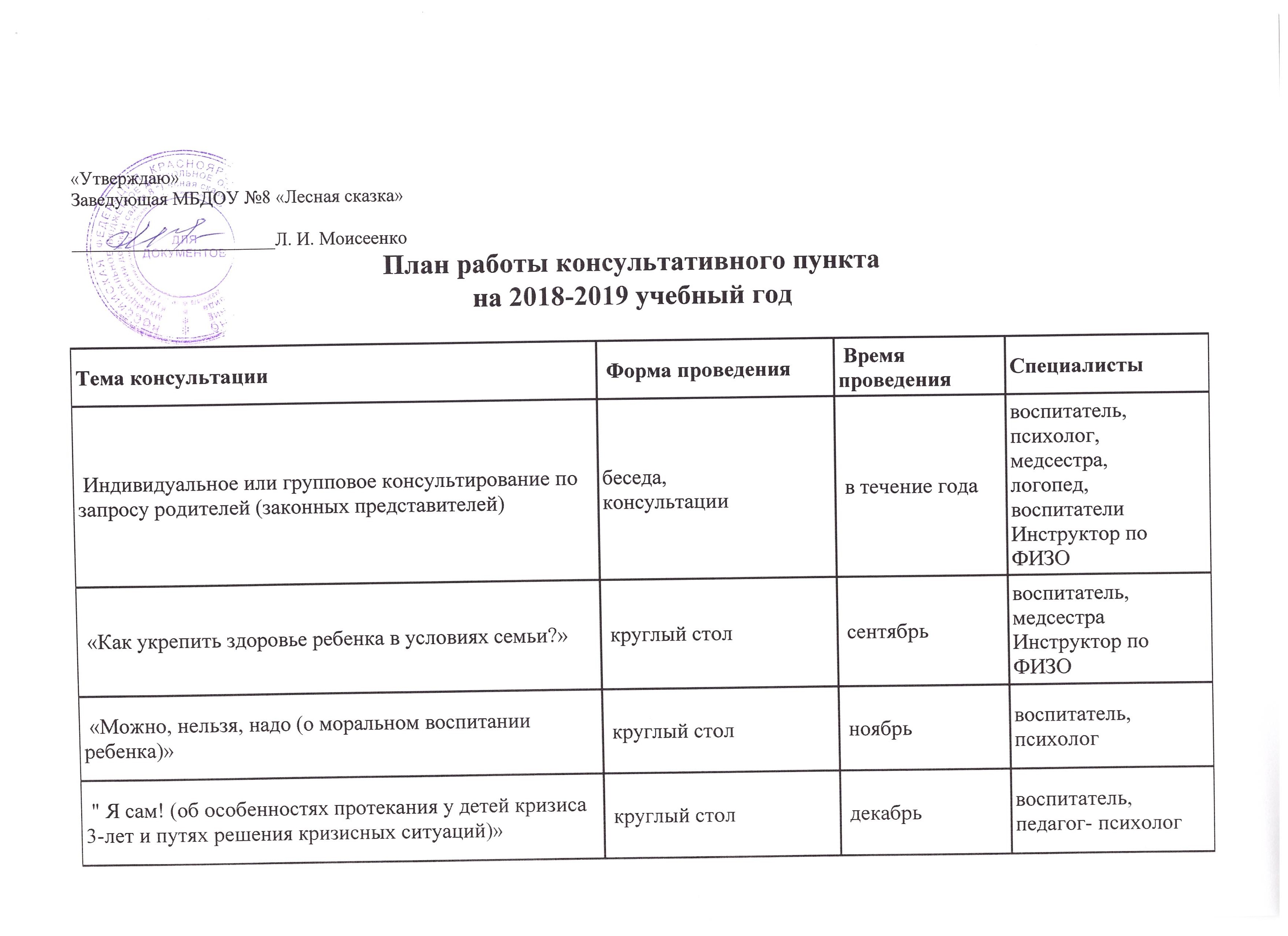 Заведующая МБДОУ №8 «Лесная сказка»______________________Л. И. Моисеенко План работы консультативного пунктана 2018-2019 учебный годПлан работы консультативного пунктана 2018-2019 учебный годПлан работы консультативного пунктана 2018-2019 учебный годТема консультации Форма проведения Время проведенияСпециалисты Индивидуальное или групповое консультирование по запросу родителей (законных представителей)беседа,консультации в течение годавоспитатель, психолог,медсестра, логопед,воспитателиИнструктор по ФИЗО «Как укрепить здоровье ребенка в условиях семьи?» круглый стол сентябрьвоспитатель, медсестраИнструктор по ФИЗО «Можно, нельзя, надо (о моральном воспитании ребенка)» круглый стол ноябрьвоспитатель, психолог " Я сам! (об особенностях протекания у детей кризиса 3-лет и путях решения кризисных ситуаций)»    круглый стол декабрьвоспитатель, педагог- психологТема консультации Форма проведения Время проведенияСпециалисты "Домашняя игротека для детей и родителей" круглый стол декабрьвоспитатель, психолог,логопед« Влияние семейного воспитания на развитие ребенка» консультация январьВоспитательПедагог- психолог«Защита прав и достоинства ребенка» консультация февральЗаведующая «Оздоровительные игры с дошколятами»консультация, памяткифевральинструктор по ФИЗОмедсестраСеминар-практикум "Роль сказок в воспитании детей".Семинар -практикуммартВоспитательПсихологлогопедТема консультации Форма проведения Время проведенияСпециалисты«На пороге готовности детей к школе»консультацияапрельлогопед,воспитательпсихологПамятка родителям «Коррекция нарушений произношения свистящих звуков»Оформление памятокапрельлогопедКонсультация "Рецепты избавления от гнева для родителей"консультациямайпсихолог воспитатели